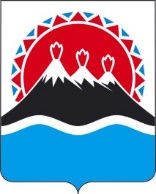 П О С Т А Н О В Л Е Н И ЕРЕГИОНАЛЬНОЙ СЛУЖБЫ ПО ТАРИФАМ И ЦЕНАМ КАМЧАТСКОГО КРАЯг. Петропавловск-КамчатскийВ соответствии с Федеральными законами от 27.07.2010 № 190-ФЗ «О теплоснабжении», постановлением Правительства Российской Федерации от 22.10.2012 № 1075 «О ценообразовании в сфере теплоснабжения», приказами ФСТ России от 13.06.2013 № 760-э «Об утверждении Методических указаний по расчету регулируемых цен (тарифов) в сфере теплоснабжения», постановлением Правительства Камчатского края от 19.12.2008 № 424-П «Об утверждении Положения о Региональной службе по тарифам и ценам Камчатского края», протоколом Правления Региональной службы по тарифам и ценам Камчатского края от 20.11.2019 № 38; протоколом Правления Региональной службы по тарифам и ценам Камчатского края от 18.12.2019 № 45ПОСТАНОВЛЯЮ:1. Внести в приложение 2 к постановлению Региональной службы по тарифам и ценам Камчатского края от 23.11.2017 № 662 «Об установлении тарифов на тепловую энергию, поставляемую ФГКУ «ПУ ФСБ России по восточному арктическому району» потребителям Петропавловск-Камчатского городского округа, на 2018 - 2022 годы» изменения, изложив его в редакции согласно приложению к настоящему постановлению.2. Внести в приложение 3 к постановлению Региональной службы по тарифам и ценам Камчатского края от 23.11.2017 № 662 «Об установлении тарифов на тепловую энергию, поставляемую ФГКУ «ПУ ФСБ России по восточному арктическому району» потребителям Петропавловск-Камчатского городского округа, на 2018 - 2022 годы» изменения, изложив его в редакции согласно приложению к настоящему постановлению.3. Настоящее постановление вступает в силу через десять дней после дня его официального опубликования.Приложениек постановлению Региональной службыпо тарифам и ценам Камчатского края от 09.12.2020 № ХХХ«Приложение № 2к постановлению Региональной службыпо тарифам и ценам Камчатского края от 23.11.2017 № 662Экономически обоснованные тарифы на тепловую энергию, поставляемую ФГКУ «ПУ ФСБ России по восточному арктическому району» потребителям Петропавловск-Камчатского городского округа, на 2018 - 2022 годы* Выделяется в целях реализации пункта 6 статьи 168 Налогового кодекса Российской Федерации (часть вторая)Примечание: товары работы и услуги ФГКУ «ПУ ФСБ России по восточному арктическому району», в связи с применением организацией упрощенной системы налогообложения, НДС не облагаются. Приложениек постановлению Региональной службыпо тарифам и ценам Камчатского края от 09.12.2020 № ХХХ«Приложение 3к постановлению Региональной службыпо тарифам и ценам Камчатского края от 23.11.2017 № 662Тарифы на теплоноситель, поставляемый ФГКУ «ПУ ФСБ России по восточному арктическому району» потребителям Петропавловск-Камчатского городского округа, на 2018-2022 годы<*>  значения льготных тарифов на теплоноситель, поставляемый населению и исполнителям коммунальных услуг для населения на период 2021, 2022 годов устанавливаются при ежегодной корректировке тарифов экономически обоснованных с учетом утвержденных индексов изменения размера вносимой гражданами платы за коммунальные услуги в среднем по субъектам Российской Федерации и предельно допустимых отклонений по отдельным муниципальным образованиям от величины указанных индексов по субъектам Российской Федерации в соответствии с Основами формирования индексов изменения размера платы граждан за коммунальные услуги в Российской Федерации, утвержденными постановлением Правительства Российской Федерации от 30 апреля 2014 г. № 400 «О формировании индексов изменения размера платы граждан за коммунальные услуги в Российской Федерации».* Выделяется в целях реализации пункта 6 статьи 168 Налогового кодекса Российской Федерации (часть вторая)Примечание: товары работы и услуги ФГКУ «ПУ ФСБ России по восточному арктическому району», в связи с применением организацией упрощенной системы налогообложения, НДС не облагаются.».СОГЛАСОВАНО:Консультант отдела по регулированию тарифов на тепловую энергию Региональной службы по тарифам и ценам Камчатского края ________/К.Ю. Лебедева/Начальник отдела по регулированию тарифов на тепловую энергию Региональной службы по тарифам и ценам Камчатского края______________/А.В. Стрельцова/	Начальник организационно-правового отдела Региональной службы по тарифам и ценам Камчатского края ______________/И.Н. Шишкова/[Дата регистрации]№[Номер документа]О внесении изменений в приложения 2 и 3 к постановлению Региональной службы по тарифам и ценам Камчатского края от 23.11.2017 № 662 «Об установлении тарифов на тепловую энергию, поставляемую ФГКУ «ПУ ФСБ России по восточному арктическому району» потребителям Петропавловск-Камчатского городского округа, на 2018 - 2022 годы»Руководитель[горизонтальный штамп подписи 1]И.В. Лагуткина№ п/пНаименование регулируемой организацииНаименование регулируемой организацииВид тарифаГод (период)Год (период)ВодаВодаОтборный пар давлениемОтборный пар давлениемОтборный пар давлениемОтборный пар давлениемОтборный пар давлениемОтборный пар давлениемОтборный пар давлениемОтборный пар давлениемОстрый и редуцированный парОстрый и редуцированный пар№ п/пНаименование регулируемой организацииНаименование регулируемой организацииВид тарифаГод (период)Год (период)ВодаВодаот 1,2 до 2,5 кг/см2от 1,2 до 2,5 кг/см2от 2,5 до 7,0 кг/см2от 2,5 до 7,0 кг/см2от 7,0 до 13,0 кг/см2от 7,0 до 13,0 кг/см2свыше 13,0 кг/см2свыше 13,0 кг/см2Острый и редуцированный парОстрый и редуцированный пар1.Для потребителей, в случае отсутствия дифференциации тарифов по схемеподключенияДля потребителей, в случае отсутствия дифференциации тарифов по схемеподключенияДля потребителей, в случае отсутствия дифференциации тарифов по схемеподключенияДля потребителей, в случае отсутствия дифференциации тарифов по схемеподключенияДля потребителей, в случае отсутствия дифференциации тарифов по схемеподключенияДля потребителей, в случае отсутствия дифференциации тарифов по схемеподключенияДля потребителей, в случае отсутствия дифференциации тарифов по схемеподключенияДля потребителей, в случае отсутствия дифференциации тарифов по схемеподключенияДля потребителей, в случае отсутствия дифференциации тарифов по схемеподключенияДля потребителей, в случае отсутствия дифференциации тарифов по схемеподключенияДля потребителей, в случае отсутствия дифференциации тарифов по схемеподключенияДля потребителей, в случае отсутствия дифференциации тарифов по схемеподключенияДля потребителей, в случае отсутствия дифференциации тарифов по схемеподключенияДля потребителей, в случае отсутствия дифференциации тарифов по схемеподключенияДля потребителей, в случае отсутствия дифференциации тарифов по схемеподключенияДля потребителей, в случае отсутствия дифференциации тарифов по схемеподключенияДля потребителей, в случае отсутствия дифференциации тарифов по схемеподключения1.1ФГКУ «ПУ ФСБ России по восточному арктическому району»ФГКУ «ПУ ФСБ России по восточному арктическому району»одноставочный руб./Гкал201820181.2ФГКУ «ПУ ФСБ России по восточному арктическому району»ФГКУ «ПУ ФСБ России по восточному арктическому району»одноставочный руб./Гкал01.01.2018 -30.06.201801.01.2018 -30.06.20182 661,072 661,071.3ФГКУ «ПУ ФСБ России по восточному арктическому району»ФГКУ «ПУ ФСБ России по восточному арктическому району»одноставочный руб./Гкал01.07.2018 - 31.12.201801.07.2018 - 31.12.20182 774,442 774,441.4ФГКУ «ПУ ФСБ России по восточному арктическому району»ФГКУ «ПУ ФСБ России по восточному арктическому району»одноставочный руб./Гкал201920191.5ФГКУ «ПУ ФСБ России по восточному арктическому району»ФГКУ «ПУ ФСБ России по восточному арктическому району»одноставочный руб./Гкал01.01.2019 -30.06.201901.01.2019 -30.06.20192 774,442 774,441.6ФГКУ «ПУ ФСБ России по восточному арктическому району»ФГКУ «ПУ ФСБ России по восточному арктическому району»одноставочный руб./Гкал01.07.2019 - 31.12.201901.07.2019 - 31.12.20192 838,482 838,481.7ФГКУ «ПУ ФСБ России по восточному арктическому району»ФГКУ «ПУ ФСБ России по восточному арктическому району»одноставочный руб./Гкал202020201.8ФГКУ «ПУ ФСБ России по восточному арктическому району»ФГКУ «ПУ ФСБ России по восточному арктическому району»одноставочный руб./Гкал01.01.2020 -30.06.202001.01.2020 -30.06.20202 838,482 838,481.9ФГКУ «ПУ ФСБ России по восточному арктическому району»ФГКУ «ПУ ФСБ России по восточному арктическому району»одноставочный руб./Гкал01.07.2020 - 31.12.202001.07.2020 - 31.12.20202 840,842 840,841.7ФГКУ «ПУ ФСБ России по восточному арктическому району»ФГКУ «ПУ ФСБ России по восточному арктическому району»одноставочный руб./Гкал202120211.8ФГКУ «ПУ ФСБ России по восточному арктическому району»ФГКУ «ПУ ФСБ России по восточному арктическому району»одноставочный руб./Гкал01.01.2021 -30.06.202101.01.2021 -30.06.20212 840,842 840,841.10ФГКУ «ПУ ФСБ России по восточному арктическому району»ФГКУ «ПУ ФСБ России по восточному арктическому району»одноставочный руб./Гкал01.07.2021 - 31.12.202101.07.2021 - 31.12.20212 887,842 887,841.11ФГКУ «ПУ ФСБ России по восточному арктическому району»ФГКУ «ПУ ФСБ России по восточному арктическому району»одноставочный руб./Гкал202220221.12ФГКУ «ПУ ФСБ России по восточному арктическому району»ФГКУ «ПУ ФСБ России по восточному арктическому району»одноставочный руб./Гкал01.01.2022 -30.06.202201.01.2022 -30.06.20222 880,002 880,001.13ФГКУ «ПУ ФСБ России по восточному арктическому району»ФГКУ «ПУ ФСБ России по восточному арктическому району»одноставочный руб./Гкал01.07.2022 - 31.12.202201.07.2022 - 31.12.20222 883,632 883,63ФГКУ «ПУ ФСБ России по восточному арктическому району»ФГКУ «ПУ ФСБ России по восточному арктическому району»двухставочныйХХХХХХХХХХХХХХФГКУ «ПУ ФСБ России по восточному арктическому району»ФГКУ «ПУ ФСБ России по восточному арктическому району»ставка за тепловую энергию, руб./ГкалФГКУ «ПУ ФСБ России по восточному арктическому району»ФГКУ «ПУ ФСБ России по восточному арктическому району»ставка за содержание тепловой мощности, тыс.руб./Гкал/ч в мес.ФГКУ «ПУ ФСБ России по восточному арктическому району»Население (тарифы указываются с учетом НДС)*Население (тарифы указываются с учетом НДС)*Население (тарифы указываются с учетом НДС)*Население (тарифы указываются с учетом НДС)*Население (тарифы указываются с учетом НДС)*Население (тарифы указываются с учетом НДС)*Население (тарифы указываются с учетом НДС)*Население (тарифы указываются с учетом НДС)*Население (тарифы указываются с учетом НДС)*Население (тарифы указываются с учетом НДС)*Население (тарифы указываются с учетом НДС)*Население (тарифы указываются с учетом НДС)*Население (тарифы указываются с учетом НДС)*Население (тарифы указываются с учетом НДС)*Население (тарифы указываются с учетом НДС)*Население (тарифы указываются с учетом НДС)*Население (тарифы указываются с учетом НДС)*1.14ФГКУ «ПУ ФСБ России по восточному арктическому району»одноставочный руб./Гкалодноставочный руб./Гкалодноставочный руб./Гкал201820181.15ФГКУ «ПУ ФСБ России по восточному арктическому району»одноставочный руб./Гкалодноставочный руб./Гкалодноставочный руб./Гкал01.01.2018 -30.06.201801.01.2018 -30.06.20182 661,072 661,071.16ФГКУ «ПУ ФСБ России по восточному арктическому району»одноставочный руб./Гкалодноставочный руб./Гкалодноставочный руб./Гкал01.07.2018 -  31.12.201801.07.2018 -  31.12.20182 774,442 774,441.17ФГКУ «ПУ ФСБ России по восточному арктическому району»одноставочный руб./Гкалодноставочный руб./Гкалодноставочный руб./Гкал201920191.18ФГКУ «ПУ ФСБ России по восточному арктическому району»одноставочный руб./Гкалодноставочный руб./Гкалодноставочный руб./Гкал01.01.2019 -30.06.201901.01.2019 -30.06.20192 774,442 774,441.19ФГКУ «ПУ ФСБ России по восточному арктическому району»одноставочный руб./Гкалодноставочный руб./Гкалодноставочный руб./Гкал01.07.2019 -  31.12.201901.07.2019 -  31.12.20192 838,482 838,481.20ФГКУ «ПУ ФСБ России по восточному арктическому району»одноставочный руб./Гкалодноставочный руб./Гкалодноставочный руб./Гкал202020201.21ФГКУ «ПУ ФСБ России по восточному арктическому району»одноставочный руб./Гкалодноставочный руб./Гкалодноставочный руб./Гкал01.01.2020 -30.06.202001.01.2020 -30.06.20202 838,482 838,481.22ФГКУ «ПУ ФСБ России по восточному арктическому району»одноставочный руб./Гкалодноставочный руб./Гкалодноставочный руб./Гкал01.07.2020 -  31.12.202001.07.2020 -  31.12.20202 840,842 840,841.23ФГКУ «ПУ ФСБ России по восточному арктическому району»одноставочный руб./Гкалодноставочный руб./Гкалодноставочный руб./Гкал202120211.24ФГКУ «ПУ ФСБ России по восточному арктическому району»одноставочный руб./Гкалодноставочный руб./Гкалодноставочный руб./Гкал01.01.2021 -30.06.202101.01.2021 -30.06.20212 840,842 840,841.25ФГКУ «ПУ ФСБ России по восточному арктическому району»одноставочный руб./Гкалодноставочный руб./Гкалодноставочный руб./Гкал01.07.2021 -  31.12.202101.07.2021 -  31.12.20212 887,842 887,841.26ФГКУ «ПУ ФСБ России по восточному арктическому району»одноставочный руб./Гкалодноставочный руб./Гкалодноставочный руб./Гкал202220221.27ФГКУ «ПУ ФСБ России по восточному арктическому району»одноставочный руб./Гкалодноставочный руб./Гкалодноставочный руб./Гкал01.01.2022 -30.06.202201.01.2022 -30.06.20222 880,002 880,001.28ФГКУ «ПУ ФСБ России по восточному арктическому району»одноставочный руб./Гкалодноставочный руб./Гкалодноставочный руб./Гкал01.07.2022 - 31.12.202201.07.2022 - 31.12.20222 883,632 883,63ФГКУ «ПУ ФСБ России по восточному арктическому району»двухставочныйдвухставочныйдвухставочныйХХХХХХХХХХХХХХФГКУ «ПУ ФСБ России по восточному арктическому району»ставка за тепловую энергию, руб./Гкалставка за тепловую энергию, руб./Гкалставка за тепловую энергию, руб./ГкалФГКУ «ПУ ФСБ России по восточному арктическому району»ставка за содержание тепловой мощности, тыс.руб./Гкал/ч в мес.ставка за содержание тепловой мощности, тыс.руб./Гкал/ч в мес.ставка за содержание тепловой мощности, тыс.руб./Гкал/ч в мес.№ п/пНаименование регулируемой организацииВид тарифаГод (период)Вид теплоносителяВид теплоносителя№ п/пНаименование регулируемой организацииВид тарифаГод (период)ВодаПар1.Экономически обоснованный тариф для прочих потребителей
(тарифы указываются без НДС)Экономически обоснованный тариф для прочих потребителей
(тарифы указываются без НДС)Экономически обоснованный тариф для прочих потребителей
(тарифы указываются без НДС)Экономически обоснованный тариф для прочих потребителей
(тарифы указываются без НДС)Экономически обоснованный тариф для прочих потребителей
(тарифы указываются без НДС)1.1ФГКУ «ПУ ФСБ России по восточному арктическому району»одноставочный руб./куб.м20181.2ФГКУ «ПУ ФСБ России по восточному арктическому району»одноставочный руб./куб.м01.01.2018 -30.06.201850,701.3ФГКУ «ПУ ФСБ России по восточному арктическому району»одноставочный руб./куб.м01.07.2018 - 30.09.201850,701.4ФГКУ «ПУ ФСБ России по восточному арктическому району»одноставочный руб./куб.м01.10.2018 – 31.12.201850,851.5ФГКУ «ПУ ФСБ России по восточному арктическому району»одноставочный руб./куб.м20191.6ФГКУ «ПУ ФСБ России по восточному арктическому району»одноставочный руб./куб.м01.01.2019 -30.06.201951,711.7ФГКУ «ПУ ФСБ России по восточному арктическому району»одноставочный руб./куб.м01.07.2019 -  31.12.201963,851.8ФГКУ «ПУ ФСБ России по восточному арктическому району»одноставочный руб./куб.м20201.9ФГКУ «ПУ ФСБ России по восточному арктическому району»одноставочный руб./куб.м01.01.2020 -30.06.202063,851.10ФГКУ «ПУ ФСБ России по восточному арктическому району»одноставочный руб./куб.м01.07.2020 - 31.12.202063,851.11ФГКУ «ПУ ФСБ России по восточному арктическому району»одноставочный руб./куб.м20211.12ФГКУ «ПУ ФСБ России по восточному арктическому району»одноставочный руб./куб.м01.01.2021 -30.06.202163,851.13ФГКУ «ПУ ФСБ России по восточному арктическому району»одноставочный руб./куб.м01.07.2021 - 31.12.202167,431.14ФГКУ «ПУ ФСБ России по восточному арктическому району»одноставочный руб./куб.м20221.15ФГКУ «ПУ ФСБ России по восточному арктическому району»одноставочный руб./куб.м01.01.2022 - 30.06.202263,851.16ФГКУ «ПУ ФСБ России по восточному арктическому району»одноставочный руб./куб.м01.07.2022 - 31.12.202265,622.Экономически обоснованный тариф для населения 
(тарифы указываются с НДС)*Экономически обоснованный тариф для населения 
(тарифы указываются с НДС)*Экономически обоснованный тариф для населения 
(тарифы указываются с НДС)*Экономически обоснованный тариф для населения 
(тарифы указываются с НДС)*Экономически обоснованный тариф для населения 
(тарифы указываются с НДС)*2.1ФГКУ «ПУ ФСБ России по восточному арктическому району»одноставочный руб./куб.м20182.2ФГКУ «ПУ ФСБ России по восточному арктическому району»одноставочный руб./куб.м01.01.2018 - 30.06.201850,702.3ФГКУ «ПУ ФСБ России по восточному арктическому району»одноставочный руб./куб.м01.07.2018 - 30.09.201850,702.4ФГКУ «ПУ ФСБ России по восточному арктическому району»одноставочный руб./куб.м01.10.2018 - 31.12.201850,852.5ФГКУ «ПУ ФСБ России по восточному арктическому району»одноставочный руб./куб.м20192.6ФГКУ «ПУ ФСБ России по восточному арктическому району»одноставочный руб./куб.м01.01.2019 -30.06.201951,712.7ФГКУ «ПУ ФСБ России по восточному арктическому району»одноставочный руб./куб.м01.07.2019 - 31.12.201963,852.8ФГКУ «ПУ ФСБ России по восточному арктическому району»одноставочный руб./куб.м20202.9ФГКУ «ПУ ФСБ России по восточному арктическому району»одноставочный руб./куб.м01.01.2020 -30.06.202063,852.10ФГКУ «ПУ ФСБ России по восточному арктическому району»одноставочный руб./куб.м01.07.2020 - 31.12.202063,852.11ФГКУ «ПУ ФСБ России по восточному арктическому району»одноставочный руб./куб.м20212.12ФГКУ «ПУ ФСБ России по восточному арктическому району»одноставочный руб./куб.м01.01.2021 -30.06.202163,852.13ФГКУ «ПУ ФСБ России по восточному арктическому району»одноставочный руб./куб.м01.07.2021 - 31.12.202167,432.14ФГКУ «ПУ ФСБ России по восточному арктическому районуодноставочный руб./куб.м20222.15ФГКУ «ПУ ФСБ России по восточному арктическому районуодноставочный руб./куб.м01.01.2022 - 30.06.202263,852.16ФГКУ «ПУ ФСБ России по восточному арктическому районуодноставочный руб./куб.м01.07.2022 - 31.12.202265,623.Льготный (сниженный) тариф для населения и исполнителей коммунальных услуг
(тарифы указываются с учетом НДС)*Льготный (сниженный) тариф для населения и исполнителей коммунальных услуг
(тарифы указываются с учетом НДС)*Льготный (сниженный) тариф для населения и исполнителей коммунальных услуг
(тарифы указываются с учетом НДС)*Льготный (сниженный) тариф для населения и исполнителей коммунальных услуг
(тарифы указываются с учетом НДС)*Льготный (сниженный) тариф для населения и исполнителей коммунальных услуг
(тарифы указываются с учетом НДС)*3.1ФГКУ «ПУ ФСБ России по восточному арктическому району»»одноставочный руб./куб. м20183.2ФГКУ «ПУ ФСБ России по восточному арктическому району»»одноставочный руб./куб. м01.01.2018 -30.06.201850,703.3ФГКУ «ПУ ФСБ России по восточному арктическому району»»одноставочный руб./куб. м01.07.2018 - 30.09.201850,703.4ФГКУ «ПУ ФСБ России по восточному арктическому району»»одноставочный руб./куб. м01.10.2018 - 31.12.201850,853.5ФГКУ «ПУ ФСБ России по восточному арктическому району»»одноставочный руб./куб. м20193.6ФГКУ «ПУ ФСБ России по восточному арктическому району»»одноставочный руб./куб. м01.01.2019 - 30.06.201951,713.7ФГКУ «ПУ ФСБ России по восточному арктическому району»»одноставочный руб./куб. м01.07.2019 - 31.12.201951,713.8ФГКУ «ПУ ФСБ России по восточному арктическому району»»одноставочный руб./куб. м20203.9ФГКУ «ПУ ФСБ России по восточному арктическому району»»одноставочный руб./куб. м01.01.2020 -30.06.202051,713.10ФГКУ «ПУ ФСБ России по восточному арктическому району»»одноставочный руб./куб. м01.07.2020 - 31.12.202051,713.11ФГКУ «ПУ ФСБ России по восточному арктическому району»»одноставочный руб./куб. м20213.12ФГКУ «ПУ ФСБ России по восточному арктическому району»»одноставочный руб./куб. м01.01.2021 -30.06.2021<*>3.13ФГКУ «ПУ ФСБ России по восточному арктическому району»»одноставочный руб./куб. м01.07.2021 - 31.12.2021<*>3.14ФГКУ «ПУ ФСБ России по восточному арктическому району»»одноставочный руб./куб. м20223.15ФГКУ «ПУ ФСБ России по восточному арктическому району»»одноставочный руб./куб. м01.01.2022 -30.06.2022<*>3.16ФГКУ «ПУ ФСБ России по восточному арктическому району»»одноставочный руб./куб. м01.07.2022 - 31.12.2022<*>